ST BRENDAN’S CATHOLIC PRIMARY SCHOOLTECHNOLOGY DESIGN BRIEFRATIONALEThe aim of the School Technology Design Brief is to identify the ways in which St Brendan’s Catholic Primary school will utilise technology to support curriculum delivery and improve student outcomes by connecting targeted teaching practice with engaged student learning.  Technology is best utilised when schools demonstrate explicit links between the curriculum (learning intent), teacher practice (targeted teaching) and technology supported student learning (engaged learning for focussed outcomes).  Essentially, to achieve optimal outcomes, technology assisted learning must be linked to the curriculum and follow teacher instruction.  It is a tool to assist learners build their skills, whilst offering a differentiation of learning to others. Technology it is not to be relied upon for each lesson.PURPOSE 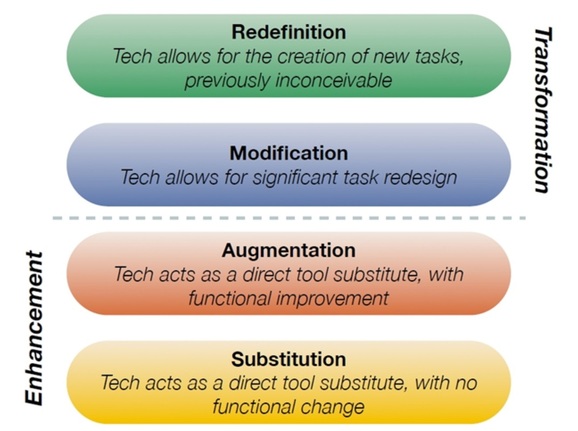 STRATEGYIMPLEMENTATION 